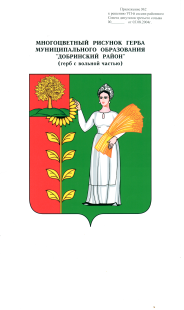 РОССИЙСКАЯ ФЕДЕРАЦИЯСОВЕТ ДЕПУТАТОВ СЕЛЬСКОГО ПОСЕЛЕНИЯ                               ДОБРИНСКИЙ СЕЛЬСОВЕТ Добринского муниципального района Липецкой области29 - я сессия 2- созываР Е Ш Е Н И Е09.12.2021г.                                         п.Добринка                                          № 96–рсО внесении изменений в Положение                                                                                                                                 «О бюджетном процессе сельского поселения Добринский сельсовет     Добринского муниципального района Липецкой области»Рассмотрев, представленный администрацией сельского поселения Добринский сельсовет, проект решения «О внесении изменений в Положение «О бюджетном процессе сельского поселения Добринский сельсовет Добринского муниципального района Липецкой области», руководствуясь Бюджетным кодексом Российской Федерации от 31 июля 1998г. № 145-ФЗ, Федеральным законом № 131-ФЗ от 06.10.2003г. «Об общих принципах организации местного управления в Российской Федерации», Уставом сельского поселения Добринский сельсовет, учитывая решение постоянной комиссии по экономике, муниципальной собственности и социальным вопросам,   Совет депутатов сельского поселения Добринский сельсоветРЕШИЛ:1. Принять изменения в Положение «О бюджетном процессе сельского поселения Добринский сельсовет Добринского муниципального района Липецкой области» (утвержденное решением Совета депутатов сельского поселения Добринский сельсовет №32-рс от 22.05.2020г.) (прилагаются). 2. Направить указанный нормативно-правовой акт главе сельского поселения для подписания и официального обнародования.3. Настоящее решение вступает в силу со дня его официального обнародования.Председатель Совета депутатов сельского поселения Добринский сельсовет                                                                    В.Н. АвцыновПриняты                                                          решением Совета депутатов сельского поселения Добринский сельсовет  № 96-рс от 09.12.2021г.ИЗМЕНЕНИЯв Положение «О бюджетном процессе сельского поселенияДобринский сельсовет Добринского муниципального районаЛипецкой области»Внести в Положение «О бюджетном процессе сельского поселения Добринский сельсовет Добринского муниципального района Липецкой области» (утвержденное решением Совета депутатов сельского поселения Добринский сельсовет № 32-рс от 22.05.2020г.) следующие изменения:1. в пункте 1 статьи 40 «Общие положения» главы 10 «Рассмотрение, утверждение бюджета сельского поселения, внесение изменений в бюджет сельского поселения» исключить абзацы:- перечень главных администраторов доходов бюджета сельского поселения;- перечень главных администраторов источников финансирования дефицита бюджета сельского поселения.2. в пункте 2 статье 44 «Рассмотрение проекта решения о бюджете сельского поселения» главы 10 «Рассмотрение, утверждение бюджета сельского поселения, внесение изменений в бюджет сельского поселения» исключить абзацы:- перечень главных администраторов доходов бюджета;- перечень главных администраторов источников финансирования дефицита бюджета сельского поселения.Глава сельского поселения Добринский сельсовет                                                                                       Н.В. Чижов